CLUB FOR FIVE & Ilmavoimien Big Band Sibeliustalon pääsalissa
maanantaina 30.11.2020 klo 19.00hinta: jäsen 20 €, muut 39,50 €​
Liput myynnissä LOAY:n verkkokaupassa 28.9.2020 asti.(Lippuja ei tulosteta itse, vaan ne jaetaan ennen konserttia. Tarkemmat tiedot lähetetään sähköpostitse myyntiajan päätyttyä.)Lisätietoja: teija.komulainen@edu.lahti.fi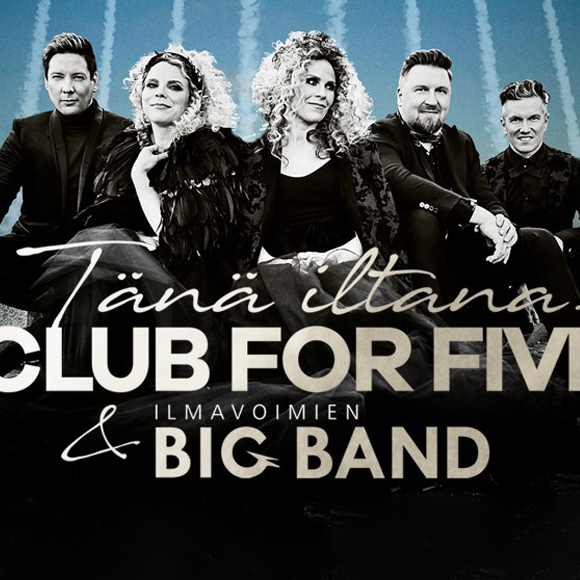 